SAINTE ENIMIE 201817 MARS (quatrième jour)Quand on parle du loup ...Bonsoir à tous,Enfin une journée sans pluie !
Ce matin, nous sommes allés à Ste Enimie à pied pour faire un rallye photos dans les rues médiévales du village.
Ce midi, déjeuner ensoleillé sur la terrasse panoramique du centre.
Cet après-midi, visite du parc aux loups et ce soir veillée avec Guyancourt.
Bonne soirée à tous et bon dimanche.
Antoine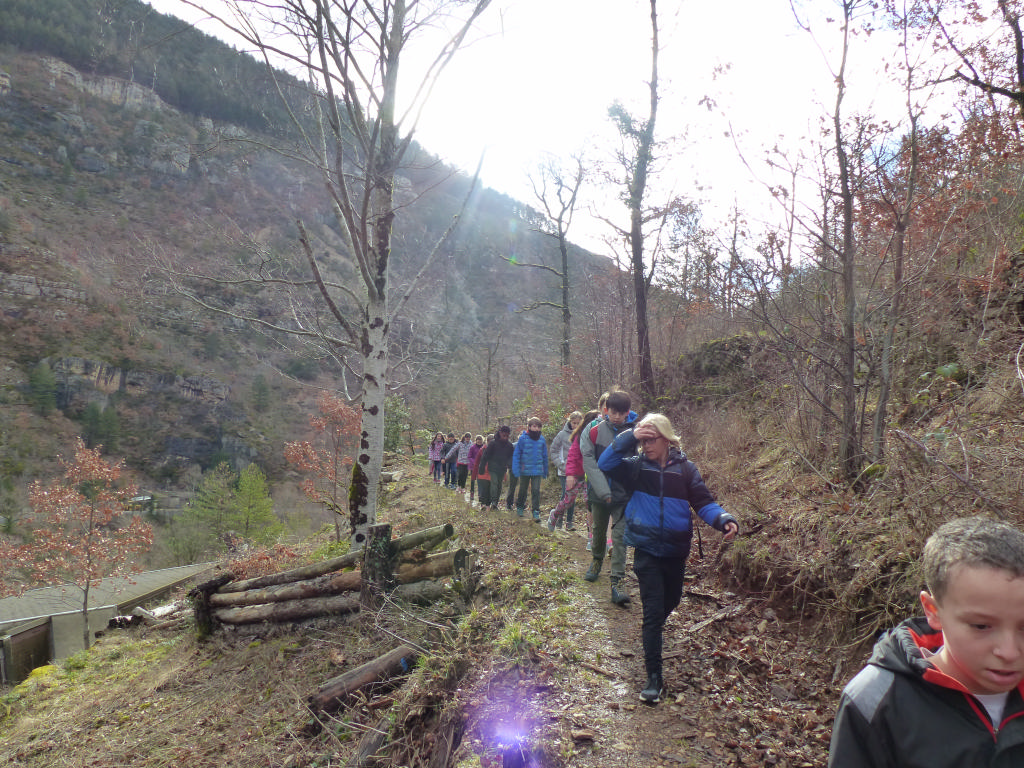 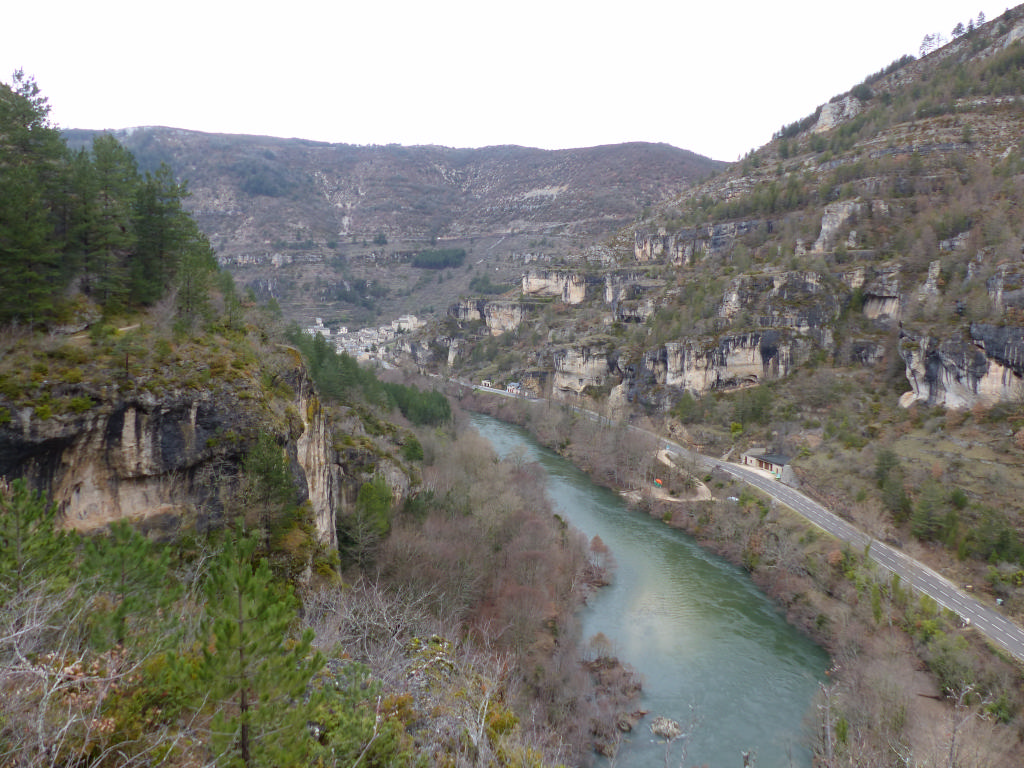 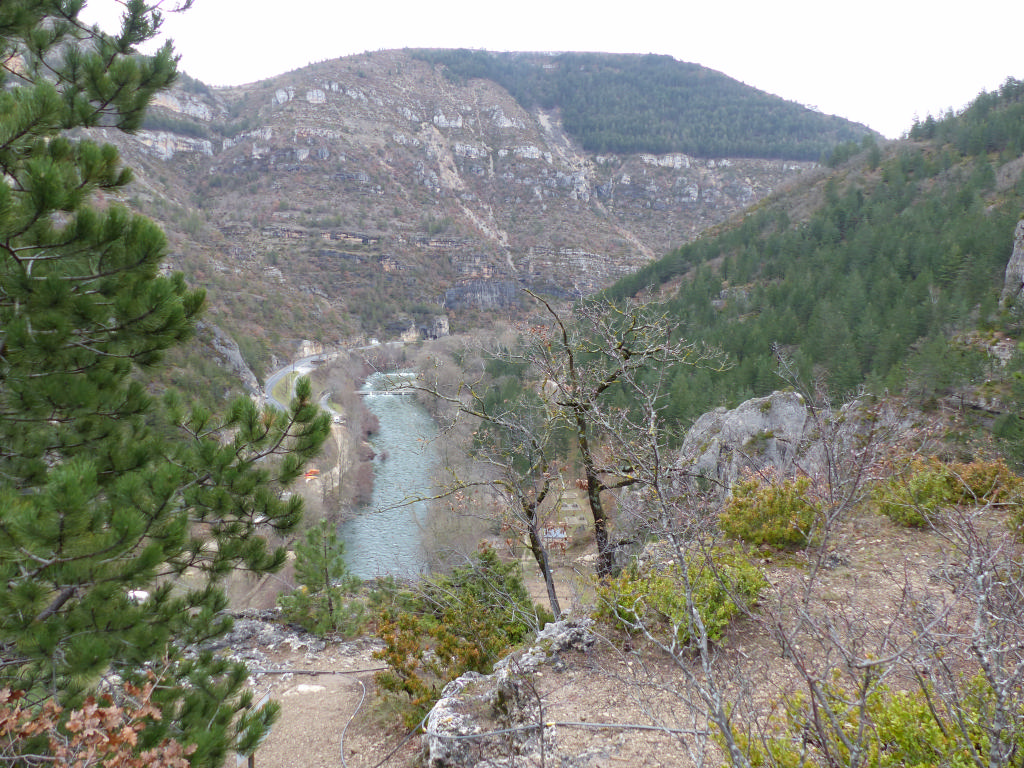 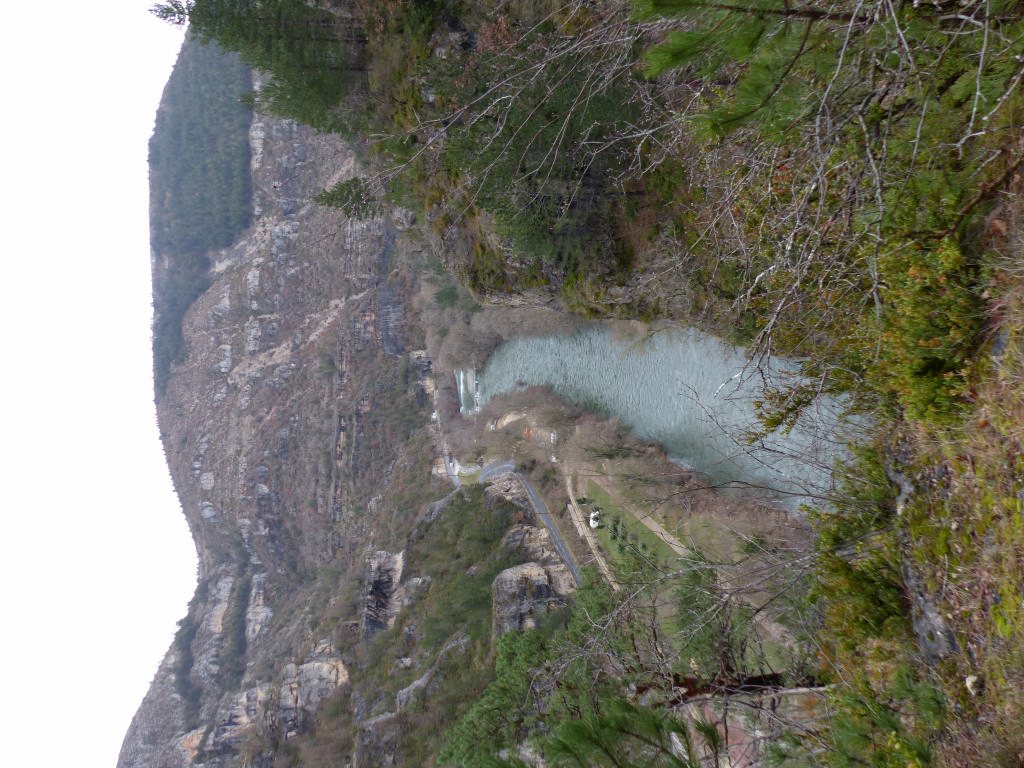 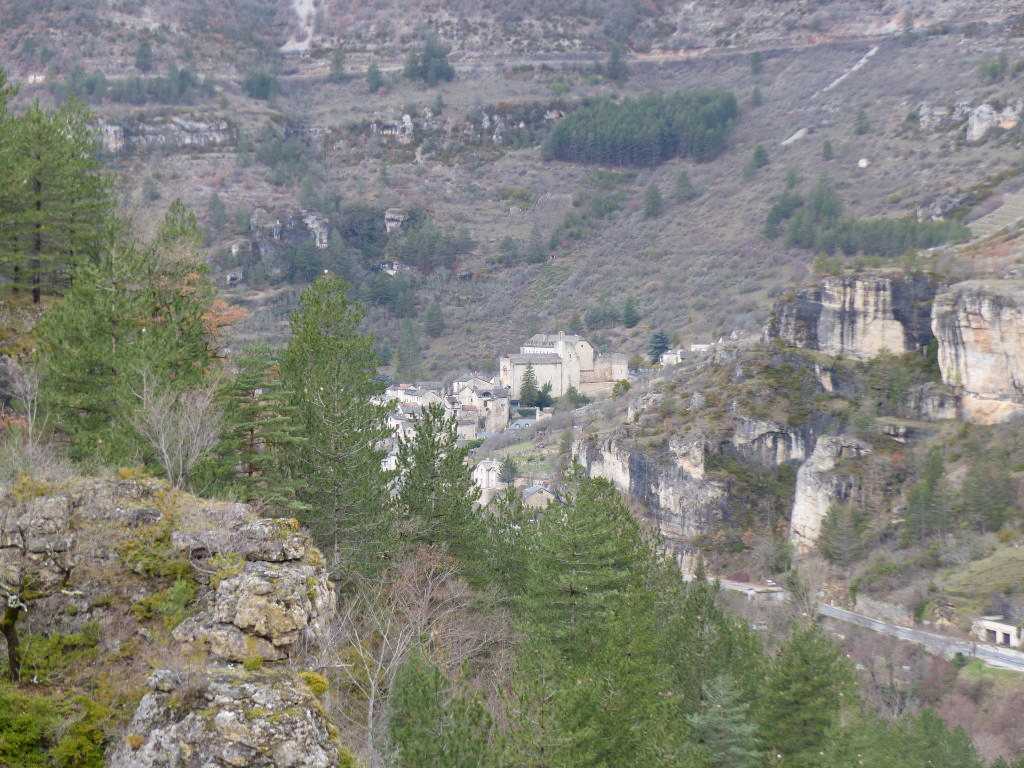 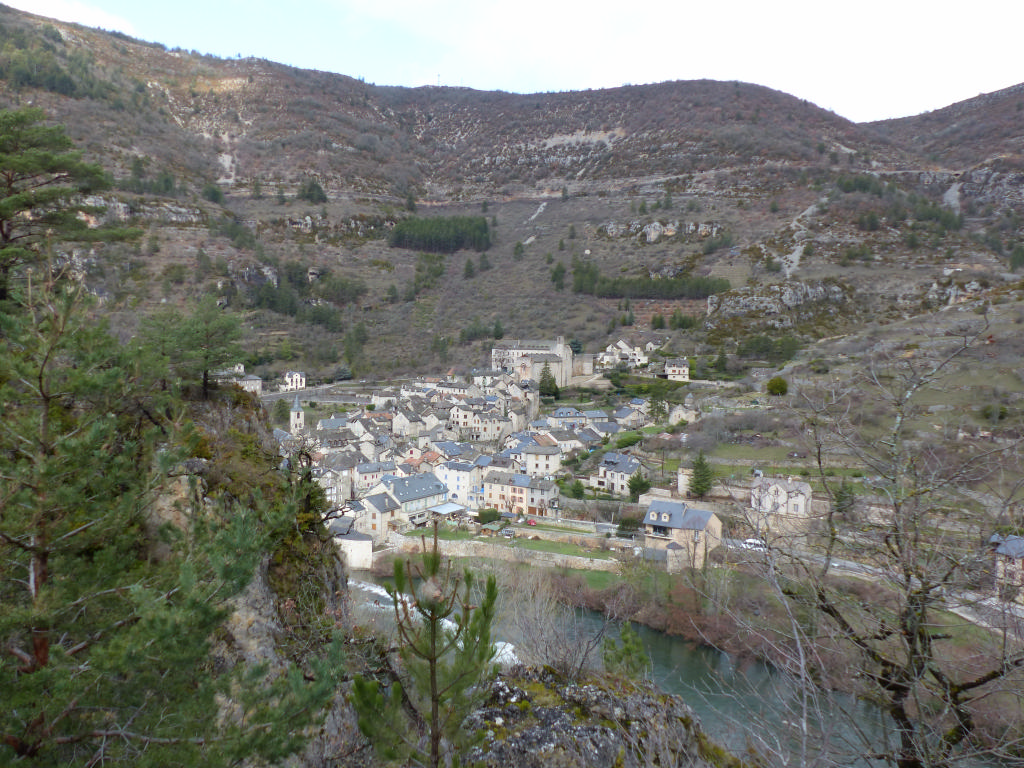 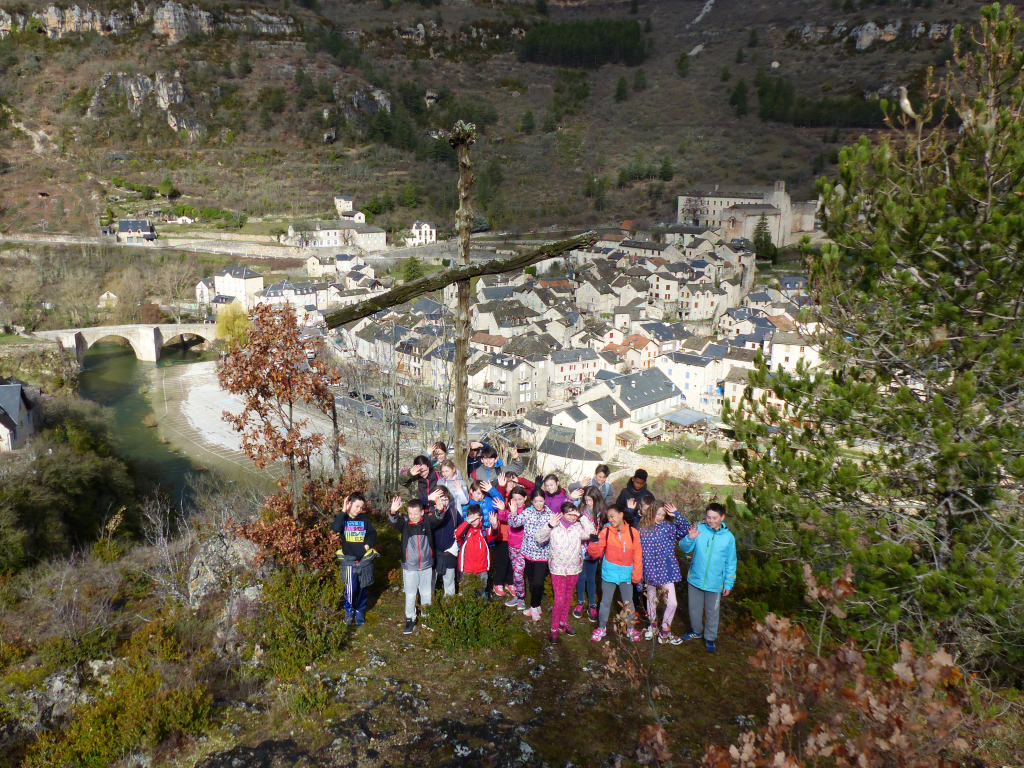 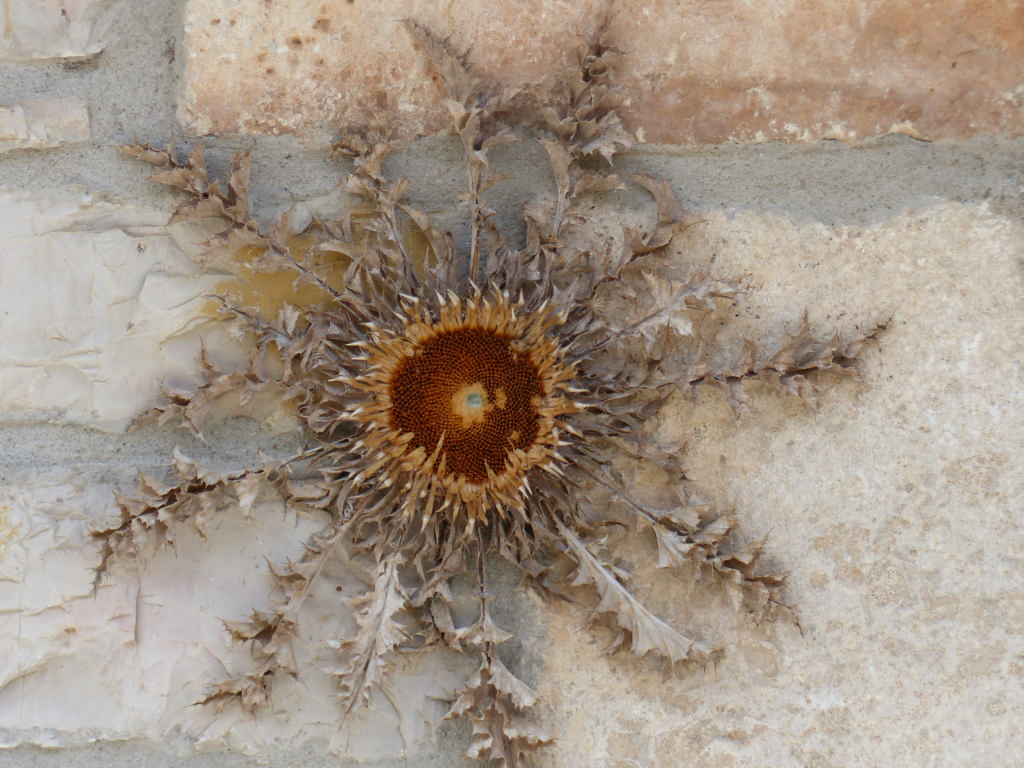 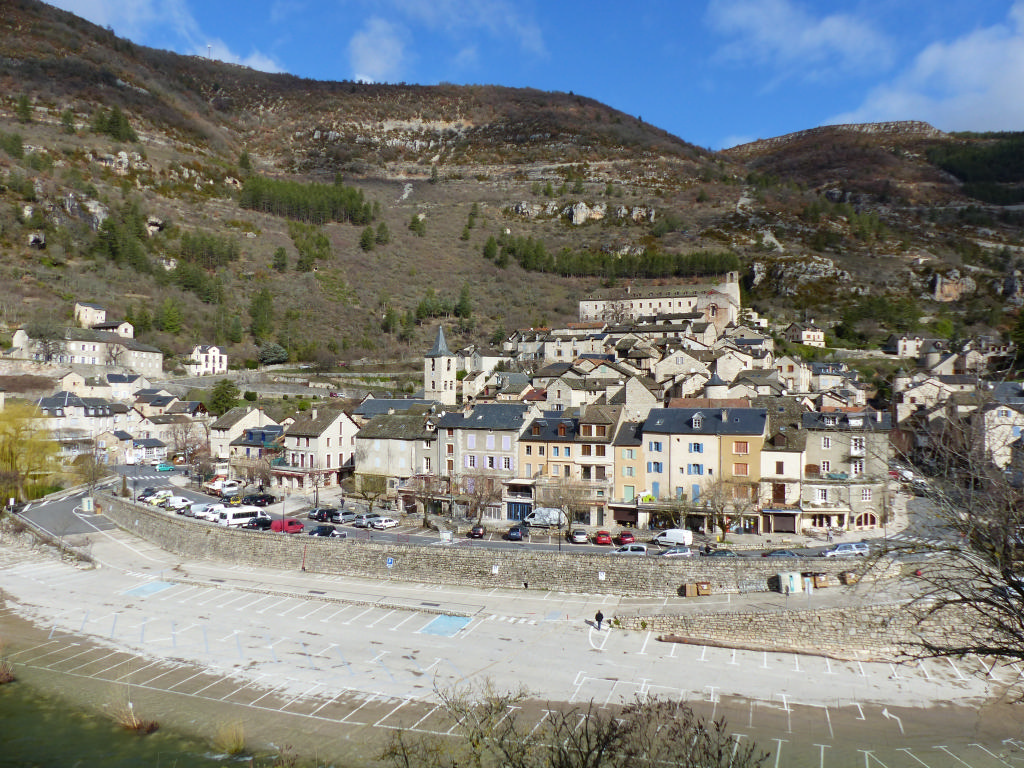 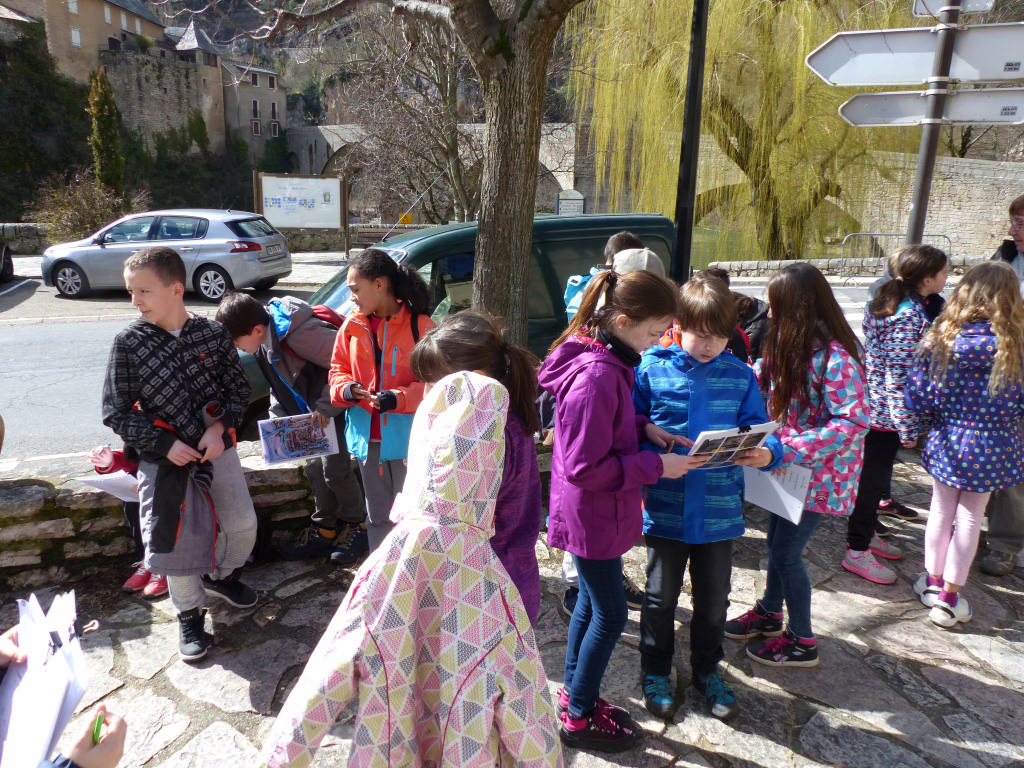 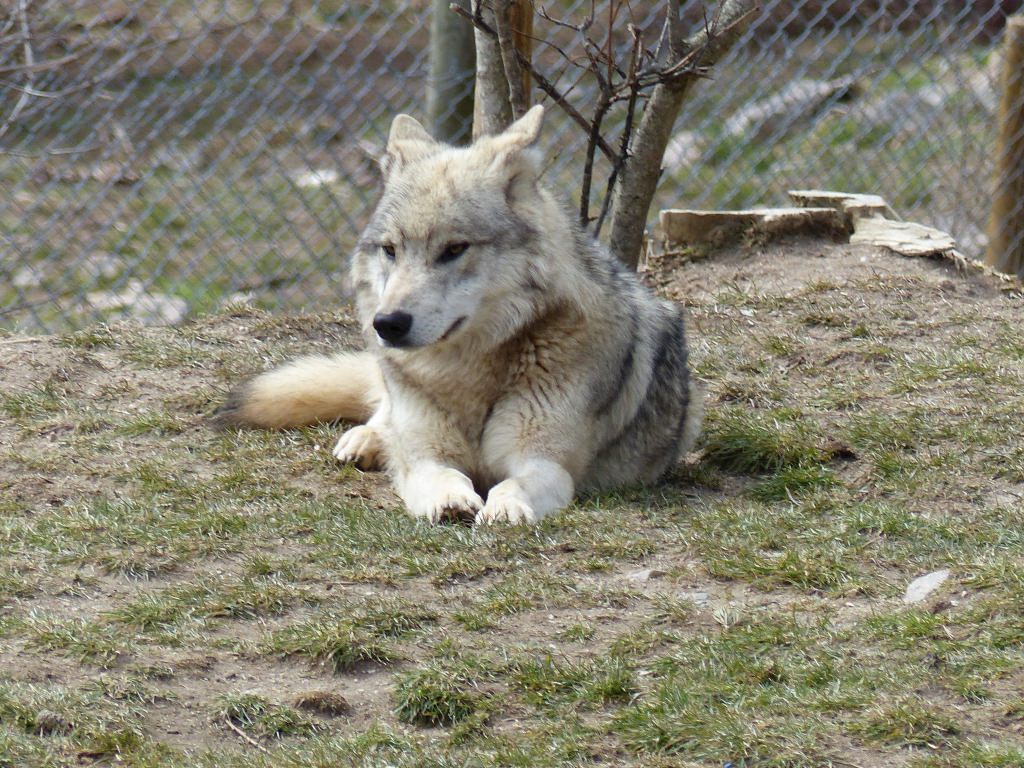 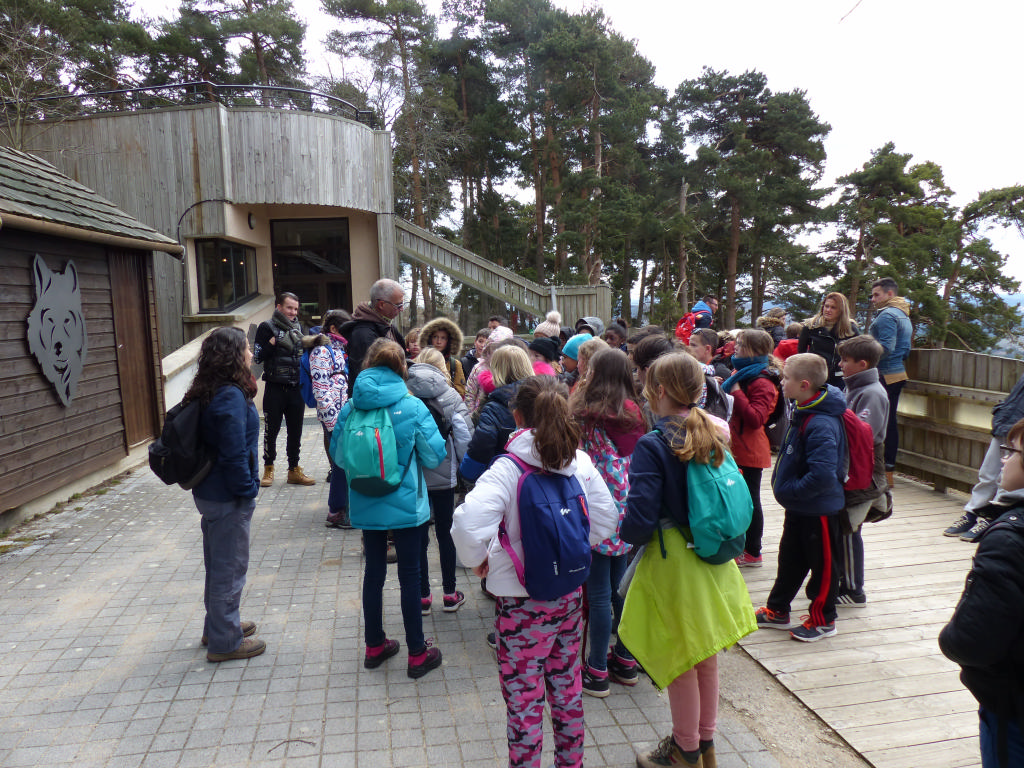 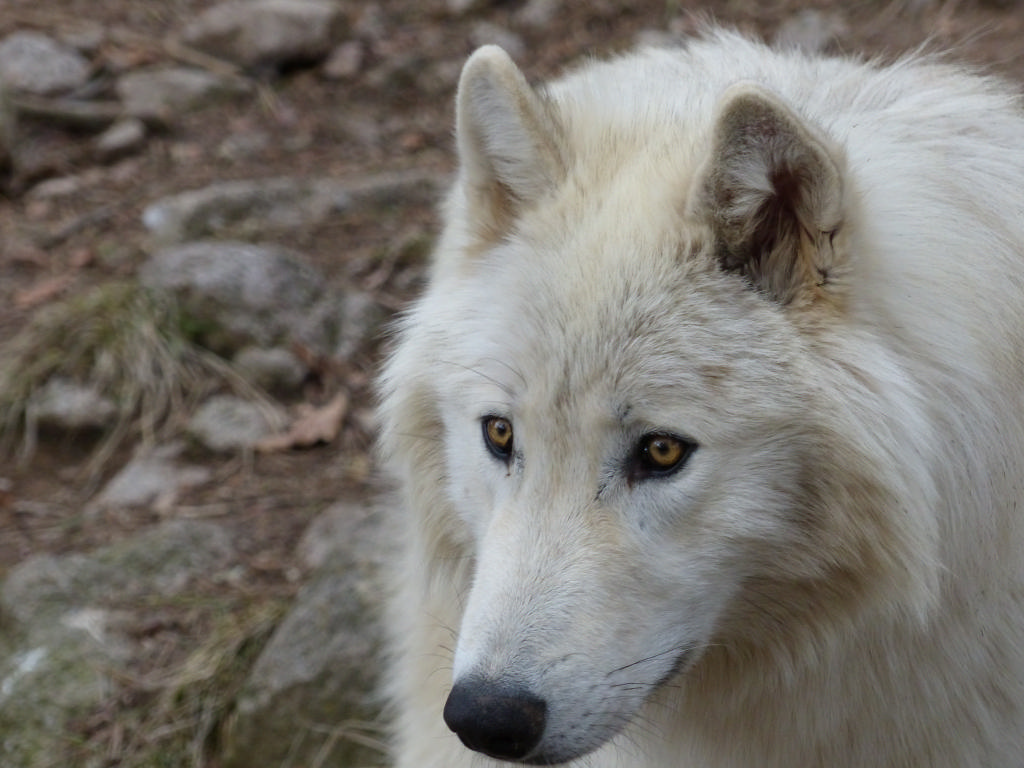 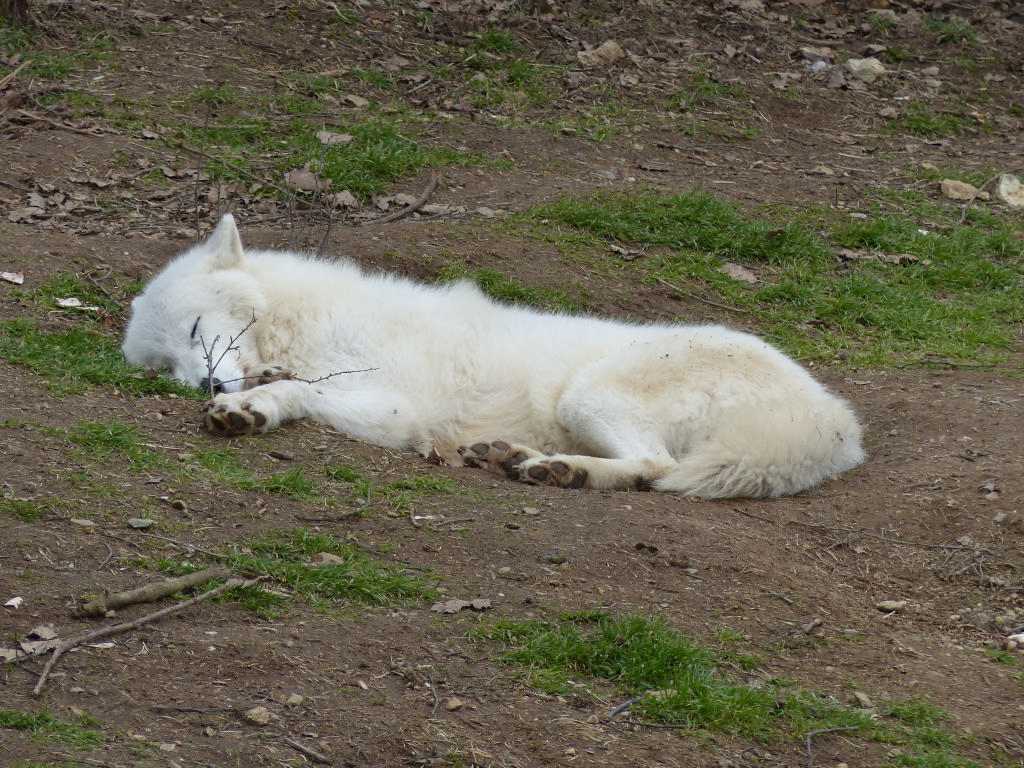 